NÁRODNÁ RADA SLOVENSKEJ REPUBLIKYII. volebné obdobieČíslo: 1774/2001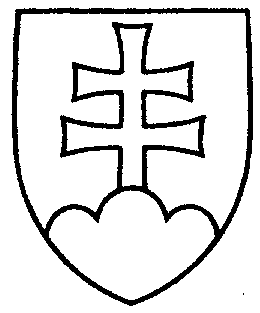 1850UZNESENIENÁRODNEJ RADY SLOVENSKEJ REPUBLIKYz 30. januára 2002k návrhu skupiny poslancov Národnej rady Slovenskej republiky na vydanie zákona o ochrane a rozvoji územia Banskej Štiavnice a okolia (tlač 1184)	Národná rada Slovenskej republikypo prerokovaní návrhu skupiny poslancov Národnej rady Slovenskej republiky na vydanie zákona o ochrane a rozvoji územia Banskej Štiavnice a okolia (tlač 1184) v druhom a treťom čítanís c h v a ľ u j enávrh skupiny poslancov Národnej rady Slovenskej republiky na vydanie zákona o ochrane a rozvoji územia Banskej Štiavnice a okolia v znení schválených   pozmeňujúcich a doplňujúcich návrhov zo spoločnej správy výborov (tlač 1184a).Jozef  M i g a š  v. r.predseda Národnej rady Slovenskej republikyOverovatelia:Marian   A n t e c k ý   v. r.Pavol  K a č i c   v. r.